Dobrý den,měla bych zájem o vestavěnou skříň do pokoje s posuvnými dveřmi o délce 420 cm, výšce 250 cm a hloubce 55 cm. Materiál  nejspíše bílé lamino v matu s hliníkovými rámy. Na pravé straně korpusu by se vrtal otvor na zásuvku, která je umístěna na zdi.Přibližný orientační návrh přikládám zde.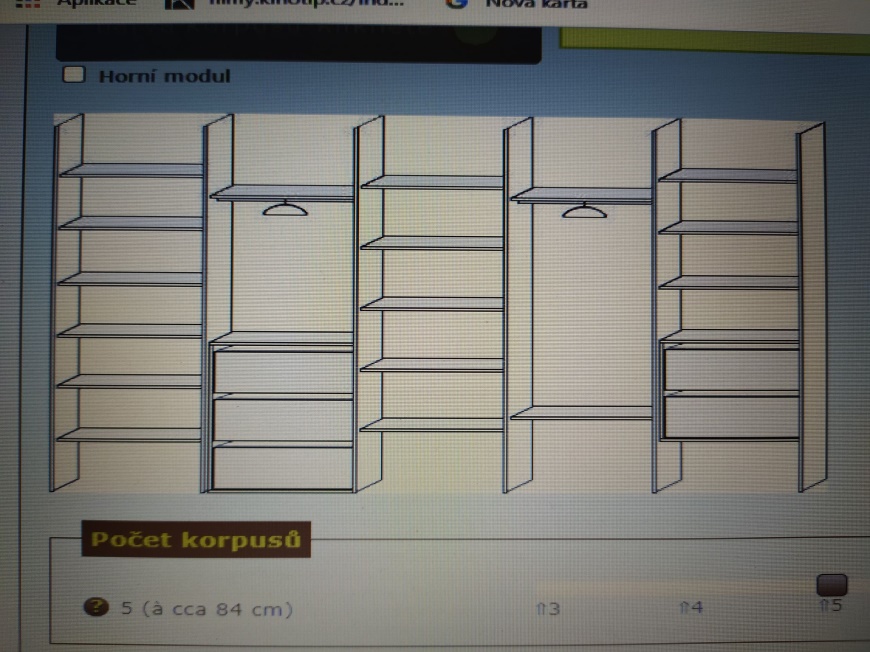 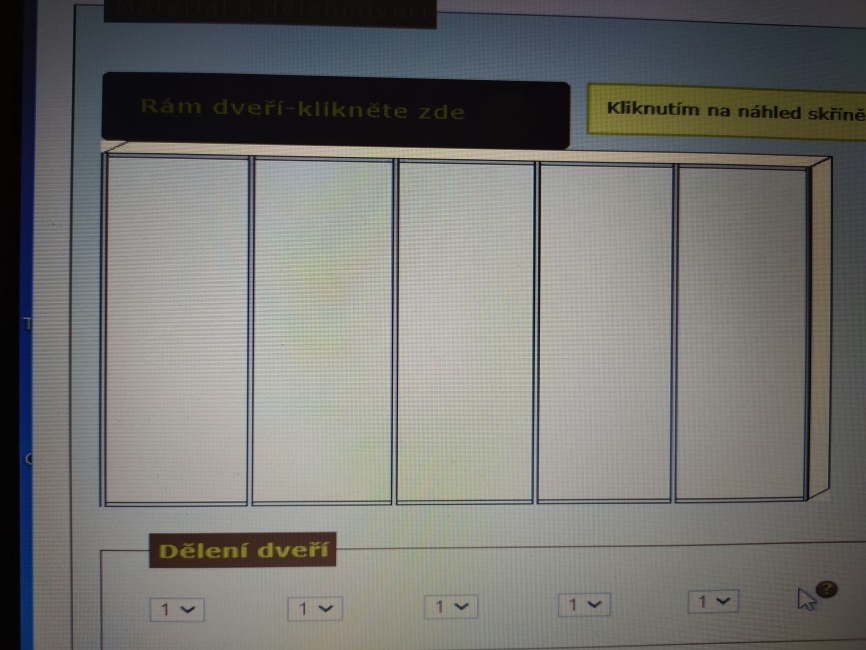 Prosím o kompletní cenovou nabídku včetně montáže. Moc děkuji. Jana Jeníková 